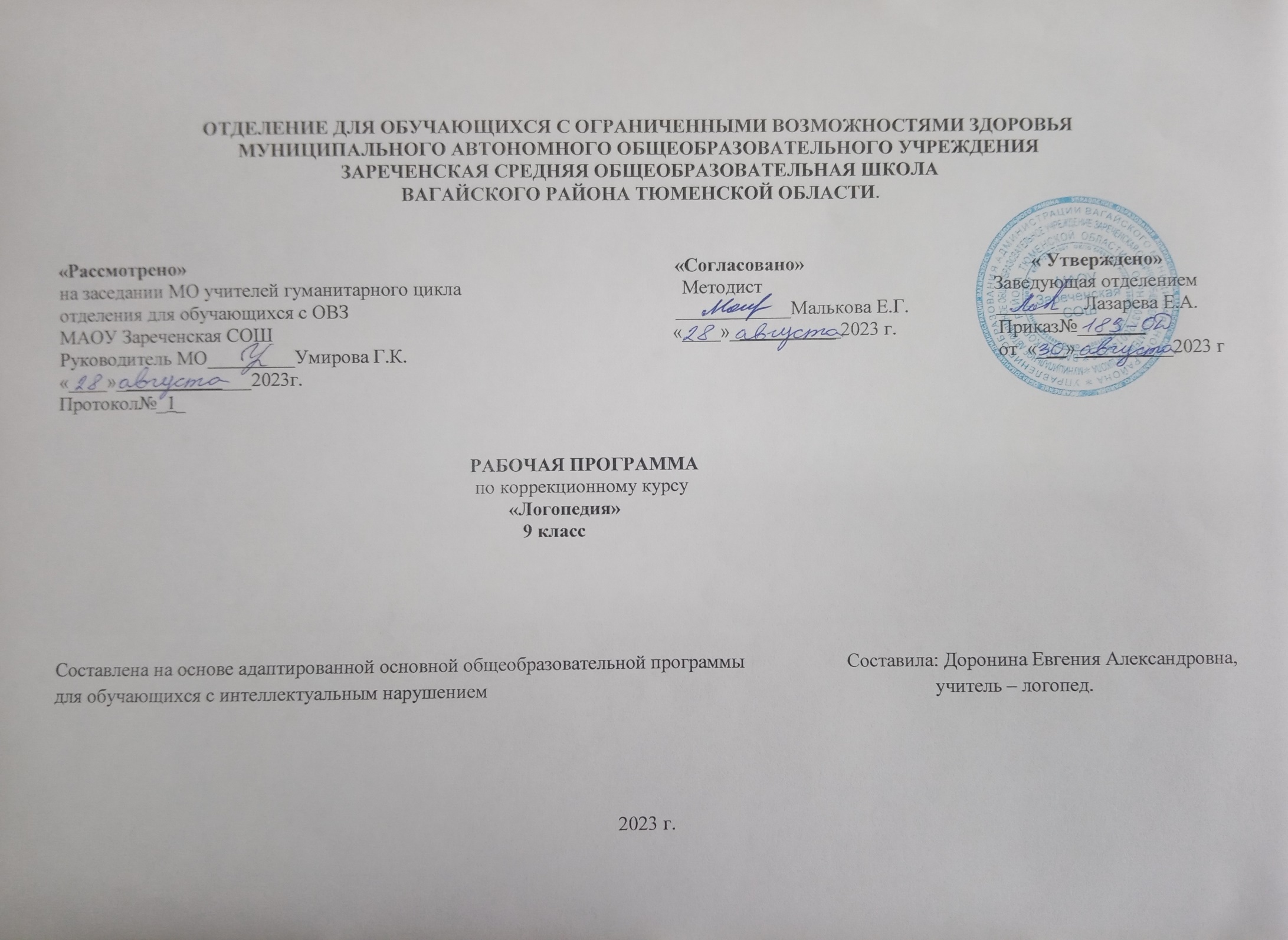 1. Пояснительная записка.      Программа коррекционного курса «Логопедия» 9 класс разработана на основе Федерального государственного образовательного стандарта образования обучающихся с умственной отсталостью (интеллектуальными нарушениями), Примерной адаптированной основной общеобразовательной программы образования обучающихся с умственной отсталостью (интеллектуальными нарушениями) (вариант 2). Программа разработана на основании следующих нормативно - правовых документов:1.	Федеральный Закон «Об образовании в Российской Федерации» от 29.12.2012 №273-ФЗ.2.	Приказ Министерства образования и науки Российской Федерации от 19.12.2014 №1599 «Об утверждении федерального государственного образовательного стандарта образования обучающихся с умственной отсталостью (интеллектуальными нарушениями)».3.	Учебный план отделения для обучающихся с ОВЗ МАОУ Зареченская СОШ.4.	Инструктивное письмо Министерства образования РФ от 14.12.2000 г. № 2 «Об организации работы логопедического пункта общеобразовательного учреждения».5.	Адаптированная образовательная программа отделения для обучающихся с ОВЗ МАОУ Зареченская СОШ.Цель программы: диагностика, коррекция и развитие всех сторон речи (фонетико-фонематической, лексико-грамматической, синтаксической), а также связной устной и письменной речи, способствующая успешной адаптации к учебной деятельности и дальнейшей социализации детей.Основные задачи программы:коррекция дисграфии, дислексии;коррекция и развитие познавательной деятельности обучающихся (обще интеллектуальных умений, учебных навыков, слухового и зрительного восприятия, памяти, внимания, фонематического слуха) и общей координации движений, мелкой моторики.формирование полноценных представлений о звуковом составе слова;развитие фонематических процессов и навыков анализа и синтеза звуко-слогового состава слова; уточнение слов и обогащение словарного запаса посредством накопления новых слов, относящихся к разным частям речи,  уточнение и совершенствование грамматического оформления речи путём овладения  учащимся словосочетаниями, связью слов в предложении, моделями предложений различных синтаксических конструкций;формирование грамматической стороны речи; формирование правильного звукопроизношения;развитие диалогической и монологической форм речи;формирование коммуникативных навыков;воспитание мотивации к учению, общению;С учётом характера нарушения речи логопедическая работа проводится над речевой системой в целом. На каждом занятии ставятся задачи коррекции нарушений не только фонетико-фонематической, но и лексико-грамматической стороны речи, важно основываться на принципе поэтапного формирования умственных действий. Это необходимо для того, чтобы от наглядно-действенного и наглядно-образного мышления перейти к организации действия во внутреннем плане.   Особенностью логопедической работы является максимальное включение анализаторов, актуализация ощущений разной модальности, а также использование максимальной и разнообразной наглядности.   Большое значение имеет дифференцированный подход, который предполагает учет особенностей высшей нервной деятельности: психические особенности ребёнка, его работоспособность, особенность моторного развития, уровень несформированности речи симптоматику речевых расстройств, их механизм. Характерной для логопедической работы с учащимся,   имеющим интеллектуальные нарушения, является частая повторяемость логопедических упражнений, но с включением элементов новизны по содержанию и по форме.Учитывая быструю утомляемость, склонность к охранительному торможению детей с нарушением интеллекта, проводится частая смена видов деятельности, переключение ребёнка с одной формы работы на другую.   Особенностью работы является тщательная дозировка заданий речевого материала. Специфика познавательной деятельности детей с нарушением интеллекта обусловливает необходимость постепенного усложнения заданий и речевого материала, любая задача должна быть разложена на простейшие задачи.   Одно и то же задание выполняется сначала на простом речевом материале, а затем - на более сложном.Для эффективного усвоения правильных речевых навыков необходим определённый, не очень быстрый темп работы.В связи с тем, что нарушение речи у таких детей носит стойкий характер, логопедическая работа осуществляется в более длительные сроки, чем с нормальными детьми.   В процессе развития связной речи большое внимание уделяется формированию внутреннего программирования связных высказываний с постепенным их углублением и расширением. Необходимо проводить работу и над грамматическим оформлением связной речи. Развитие речи тесно связано с развитием анализа, синтеза, сравнения, обобщения, особенно при отработке операций внутреннего программирования.2. Общая характеристика коррекционного курса.Согласовано с программой по чтению и развитию речи, русскому языку и помимо коррекции речевого нарушения способствует подготовке школьника к усвоению учебного материала.В начале учебного года проводится обследование речи обучающихся в течение двух недель. В конце учебного года также проводится обследование речи обучающегося.  Количество часов на изучение каждой темы корректируется в зависимости от индивидуальных особенностей речевого развития ребёнка.Учитель-логопед вправе менять этапы коррекционного обучения, исключать некоторые темы логопедических занятий или добавлять количество часов для повторения, если это необходимо для обучающегося.В работе используются следующие виды контроля: ежегодное обследование устной и письменной речи обучающегося, проведение диктантов и творческих работ (написание рассказа по теме, по впечатлению, по представлению), а также списывание печатного и рукописного текста. Эффективность реализации данной программы зависит от четкости организации логопедической работы, от равномерного распределения нагрузки, от преемственности учителя, логопеда и родителей, от учета индивидуальных особенностей обучающихся.диагностика и коррекция звукопроизношения (постановка, автоматизация и дифференциация звуков речи); развитие фонетического слуха и восприятия;развитие навыков звукового анализа и синтеза;диагностика и коррекция лексической стороны речи;диагностика и коррекция грамматического строя речи (синтаксической структуры речевых высказываний, словоизменения и словообразования);развитие связной речи;развитие пространственно-временных представлений;развитие коммуникативной функции речевого общения;развитие познавательной сферы (мышления, памяти, внимания).развитие мелкой моторики;Коррекция нарушений чтения и письма.Описание места коррекционного курса в учебном плане.В учебном плане предмет представлен с расчетом по 1 час в неделю, 34 часов в год.
                                                      4. Личностные и предметные результаты освоения коррекционного курса.
Предметные результаты:- формирование интереса к изучению русского языка;- овладение основами грамотного письма;- коммуникативно-речевые умения, необходимые для обеспечения коммуникации в различных ситуациях общения;- осознанно, правильно, плавно читать вслух целыми словами с использованием некоторых средств устной выразительности речи;- участие в обсуждении прочитанных произведений;- использование диалогической формы речи в различных ситуациях общения;- осмысление значимости речи для решения коммуникативных и познавательных задач;- расширение представлений об окружающей действительности и развитие на этой основе лексической, грамматико-синтаксической сторон речи и связной речи;              Личностные результаты:   1) осознание себя как гражданина России; формирование чувства гордости за свою Родину;2) воспитание уважительного отношения к иному мнению, истории и культуре других народов;3) сформированность адекватных представлений о собственных возможностях, о насущно необходимом жизнеобеспечении;4) овладение начальными навыками адаптации в динамично изменяющемся и развивающемся мире;5) овладение социально-бытовыми навыками, используемыми в повседневной жизни;6) владение навыками коммуникации и принятыми нормами социального взаимодействия, в том числе владение вербальными и невербальными коммуникативными компетенциями, использование доступных информационных технологий для коммуникации;7) способность к осмыслению социального окружения, своего места в нем, принятие соответствующих возрасту ценностей и социальных ролей;8) принятие и освоение социальной роли обучающегося, проявление социально значимых мотивов учебной деятельности;9) сформированность навыков сотрудничества с взрослыми и сверстниками в разных социальных ситуациях;10) способность к осмыслению картины мира, ее временно-пространственной организации; формирование целостного, социально ориентированного взгляда на мир в его органичном единстве природной и социальной частей;11) воспитание эстетических потребностей, ценностей и чувств;12) развитие этических чувств, проявление доброжелательности, эмоционально-нравственной отзывчивости и взаимопомощи, проявление сопереживания к чувствам других людей;13) сформированность установки на безопасный, здоровый образ жизни, наличие мотивации к творческому труду, работе на результат, бережному отношению к материальным и духовным ценностям;14) проявление готовности к самостоятельной жизни.Содержание коррекционного курса.диагностика и коррекция звукопроизношения (постановка, автоматизация и дифференциация звуков речи); развитие фонетического слуха и восприятия;развитие навыков звукового анализа и синтеза;диагностика и коррекция лексической стороны речи;диагностика и коррекция грамматического строя речи (синтаксической структуры речевых высказываний, словоизменения и словообразования);развитие связной речи;развитие пространственно-временных представлений;развитие коммуникативной функции речевого общения;развитие познавательной сферы (мышления, памяти, внимания).развитие мелкой моторики;Коррекция нарушений чтения и письма.Основные принципы, на которых базируется данная программа:- принцип непрерывности обеспечивает проведение коррекционной работы на всем  протяжении обучения школьника;- принцип учета объема и степени разнообразия материала. Во время реализации коррекционной программы необходимо переходить к новому объему материала только после относительной сформированности того или иного умения. Увеличивать объем материала и его разнообразие необходимо постепенно.- принцип гуманизма – вера в возможности ребёнка, позитивный подход;- принцип реалистичности – учёт реальных возможностей ребёнка, единства диагностики и коррекционно-развивающей работы;- принцип деятельностного подхода – опора коррекционно-развивающей работы на ведущий вид деятельности, свойственный возрасту;        - принцип дифференцированного подхода (учитывалась различная          структура дефекта, возрастные и индивидуальные особенности каждого ребенка);- принцип системного подхода – взаимосвязь коррекционно-развивающих воздействий на звукопроизношение, фонематические процессы, лексику и грамматический строй речи.- принцип сотрудничества с семьей основан на признании семьи как важного участника коррекционной работы, оказывающего существенное влияние на процесс развития ребенка и успешность его интеграции в общество.Основные методы:Практические методы:1. упражнения: подражательно – исполнительские (рядоговорение, голосовые, артикуляторные), речевые и игровые (повторение речевого материала, имитация действий), которые снимают напряжение, создают эмоционально – положительный настрой, устные и письменные, которые закрепляют знания, умения и навыки;2. игровой метод – использование различных компонентов игры в сочетании с показом, пояснением, указаниями, вопросами;3. метод моделирования – создание моделей и их использование в целях формирования требуемых представлений (схема структуры предложения, морфемного, слогового и звукового состава слова);Наглядные методыФорма усвоения знаний, умений, навыков в зависимости от применяемых наглядных пособий и технических средств обучения:1. наблюдение – связано с применением плакатов, рисунков, макетов, графических схем;2. пояснение и объяснение, особенно необходимые на начальных этапах работы, при актуализации и закреплении знаний, умений и навыков3. моделирование – составление звуковых и графических схем слова; «зашифровка» слова в виде установочных знаков; алгоритм выполнения действия и т.д.Словесные методыРассказ, беседа, рассуждение, педагогическая оценка – это воздействие на мышление ребенка, воображение, чувства, которые побуждают к речевому общению, обмену впечатлениями.6. Календарно-тематическое планирование.7. Описание материально-технического обеспечения  образовательной деятельности.        Парты, в том числе отдельная парта для индивидуальной работы; доска с набором крепления для картинок, таблиц;   стеллажи для наглядных пособий, предметов; настенное зеркало 60 на 80 см; индивидуальные зеркала 9 на 12 см -6 штук; одноразовые шпатели; дидактический материал: наборы игрушек по темам: животные, семья, овощи, фрукты, мебель и др; плоскостных игрушек; настольный театр;  раздаточный материал; печатный материал: альбомы с демонстрационным материалом для исследования состояния речи; для работы над обогащением словарного запаса; для работы над грамматическим строем речи; для автоматизации всех групп звуков; книги-пособия  для закрепления произношения разных звуков; картинная азбука; наборы сюжетных картинок; наборы предметных картинок; схемы (звуко-буквенного разбора слов); звучащие игрушки для формирования слухового внимания; настольные игры (лото, кубики, мозаика, шнуровки, и др.) развивающего характера; технические средства обучения: аудиопроигрыватель, компьютер с программным обеспечением; аудиозаписи, презентации;  специальные учебники с материалами для чтения учащимся   9 класса; методические и учебные пособия.№п/пТема занятияКол-во часовДатаДата№п/пТема занятияКол-во часовПо плануПо факту1Обследование импрессивной речи.12  Обследование связной речи.13Обследование словарного запаса.14Обследование грамматического строя речи.15Уточнение представлений о предложении.16Виды предложений по интонации.17Знаки препинания при однородных членах с союзом «И» и без союза.18Знаки препинания при обращении.19Значение имени существительного в речи.110Имена существительные одушевленные и неодушевленные.111Изменение имен существительных по числам.112Род имен существительных.113Закрепление пройденного материала по теме «Имя существительное».114Значение имени прилагательного в речи.115Изменение прилагательных.116Согласование прилагательных с существительными в роде и числе.117Закрепить знания по теме «Имя прилагательное».118Личное местоимение как часть речи.119Личные местоимения.120Итоговое занятие по теме «Местоимения».121Значение глагола в речи.122Значение глагола в предложении.123Правописание частицы «Не» с глаголом.124Род и число глаголов.125Закрепление пройденного материала по теме «Глагол».126Имя числительное, как часть речи.127Согласование количественных числительных с существительными.128Правописание числительных.129Закрепление пройденного материала по теме «Числительное»130Простые и сложные предложения.131Обследование.132Обследование.133Обследование.134Обследование.1